Група МГШМ-12Предмет «Будівельне креслення»Дата: 17.03.2020 р.Тема уроку: Читання та виконання схем гіпсокартонних конструкцій при улаштуванні з`єднання перегородок з підлогою.Практична роботаПрочитати та виконати схему з`єднання перегородки з підлогою.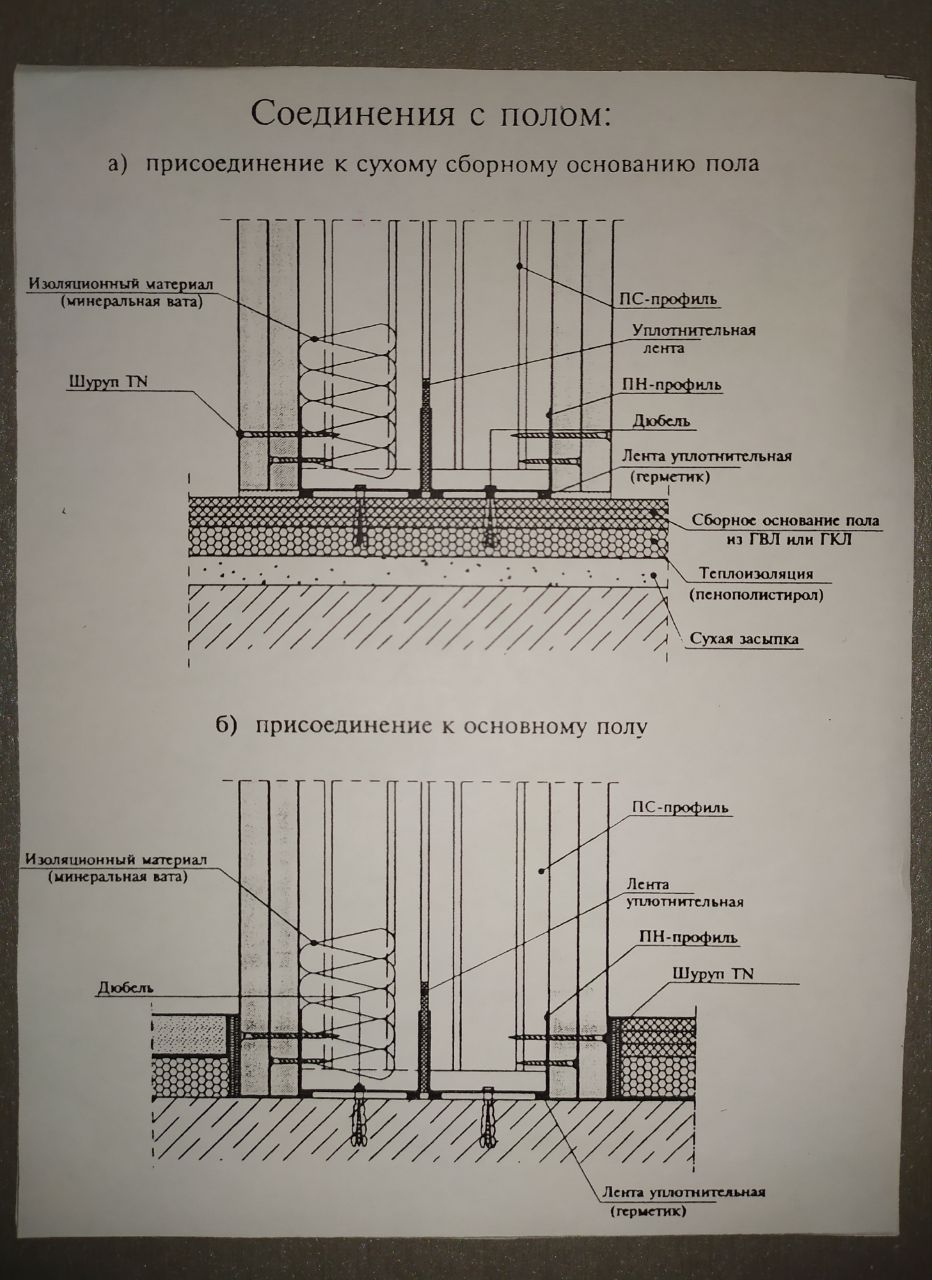 